Государственное бюджетное образовательное учреждениеСредняя общеобразовательная школа № 709,дошкольное отделение структурное подразделение №1СВАО, г. МоскваОбразовательный маршрут для дошкольников «Часы Казанского вокзала» из цикла экскурсий 
«Знаменитые часы Столицы»Номинация: «Бульвары, улицы, дома…»Возрастная категория детей: 5-7 лет.Примерное время проведения: 30 мин. (без учета дороги).Маршрут подготовили:Герасимова Елена Анатольевна, воспитатель,Корнеева Марина Александровна, социальный педагог,dou.2658@yandex.ru 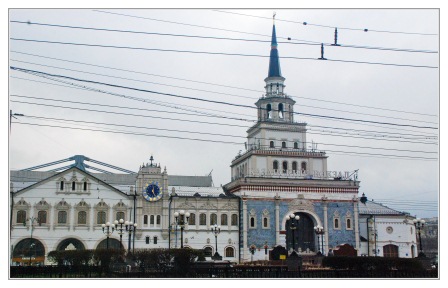 Адрес: г. Москва, Комсомольская площадь, д. 2.Как добраться: ст. метро «Комсомольская» (радиальная)Рекомендуемый материал при посещении маршрута: Планшет для рисования, цветные карандаши 12 шт., бинокль, наручные часы, фломастеры, фотоаппарат, рабочие листы с заданиями.Рекомендуемые места (остановки) посещения на маршруте: фасад здания Казанского вокзала, часы на фасаде.Информационно-познавательный блокКазанский вокзал Москвы по праву считается выдающимся творением советского архитектора Алексея  Викторовича  Щусева. И он настоял, чтобы на фасаде Казанского вокзала были часы с боем.  Чтобы люди знали, сколько времени и не опаздывали на поезда. Эти часы считаются самыми красивыми часами в Москве. Для них Щусев заказал в Петербурге бронзовые знаки зодиака, которые нарисовал сам. Во время Великой Отечественной войны колокол пострадал. Вернули колокол спустя 30 лет, но шум улицы заглушал звон колокола, и услышать его снаружи стало почти невозможно, поэтому руководство вокзала отключило колокольный бой. Много раз часы реставрировали. Огромный синий циферблат ремонтировали альпинисты. Рекомендуемые мероприятия с детьми: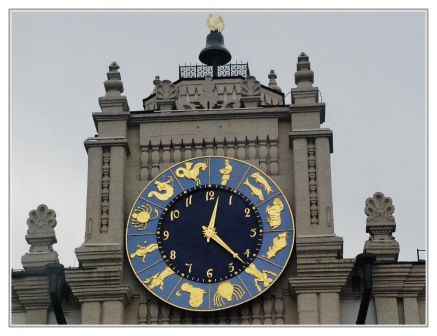 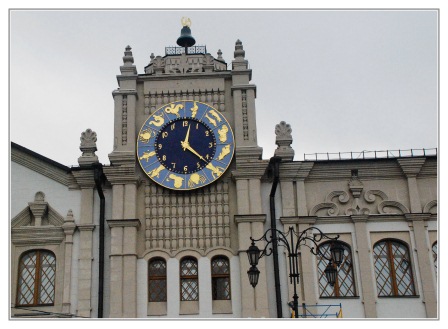 Посмотрите и ответьте, какой геометрической фигуры циферблат этих часов? (Большой круг);Подумайте и ответьте, для чего пассажирам на вокзале нужны часы? (Чтобы не опоздать на поезд);Посчитайте, сколько знаков зодиака Вы видите на часах? (12);Что Вы видите вверху над часами? (Колокол);Вспомните, почему руководство вокзала отключило колокол? (Потому что его не слышно из-за шума машин);Что можно увидеть в самой середине циферблата? (Солнце на стрелках);Какие цвета Вы можете увидеть на часах? (желтый, голубой и синий).Выполнение действий в рабочих листах.Материал для рабочих листов: распечатанные рабочие листы, цветные карандаши, фломастеры. Рабочий лист №1: Дорисовать на циферблате необычные стрелки.Рабочий лист №2: Отгадать загадки.Рабочий лист №3: Соединить по точкам и отгадать знак задиака.Рабочий лист №4: Раскрасить созвездия.